End-Point Evaluation Form
Student
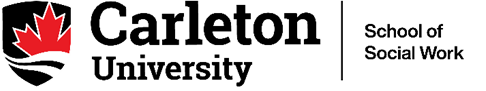 INSTRUCTIONS FOR STUDENT:Ensure that the Faculty Liaison receives this evaluation by the last day of placement (keep a copy).Students ARE STRONGLY ENCOURAGED to complete an Evaluation of Practicum Form which can be found on the School of Social Work website: https://carleton.ca/socialwork/student-forms/ School of Social Work | 509 Dunton Tower | 1125 Colonel By Dr. | Ottawa, ON K1S 5B6 Canada
Tel: 613.520.5601 | Fax: 613.520.7496Revised December 10, 2021.PLACEMENT INFORMATIONPLACEMENT INFORMATIONPLACEMENT INFORMATIONStudent name:Placement level: BSW: 3rd year BSW: 4th year MSW: 1st year MSW: 2nd yearPlacement setting:Field Supervisor(s):Faculty Liaison:Date:INSTRUCTIONS:The End-Point Evaluation is designed to capture all achievements and key learning of the placement experience. Building on the Mid-Point Evaluation, the End-Point Evaluation demonstrates evidence of achievement related to the learning objectives contained in the student’s Learning Contract. In addition, the End-Point Evaluation outlines any additional or unanticipated learning on placement.    The End-Point Evaluation is also an opportunity for the student to demonstrate professional self-awareness and insight and to reflect on next steps in professional development, future learning and/or experience.  You and Your Field Supervisor are expected to allocate a time to share and review your completed End-Point Evaluation Forms, prior to the end of placement. Students are responsible for ensuring this meeting is arranged at the end-point of their Practicum (i.e., no later than the last day of placement).  The End-Point Evaluation Form (Student) and the End-Point Evaluation Form (Field Supervisor) are to be completed and provided to the Faculty Liaison prior to the last day of placement.  It is the student’s responsibility to ensure that the End-Point Evaluation Form (Student) is received by the Faculty Liaison by the last day of placement so that grades can be entered in time for credit or graduation.  Whilst the End-Point Evaluation forms part of the student’s Practicum file at the School, it is highly recommended that students keep a copy of the End-Point Evaluation Form, as well as that of their Field Supervisor, for future reference.  AREAS OF FOCUS FOR PLACEMENT: Direct work with individuals, families, groups, communities Advocacy Community development Research Social administration & policy Other:Briefly list the internal agency involvements, community or resource contacts and educational opportunities that were not included as part of the mid-point evaluation:For all learning objectives remaining unmet or in progress at mid-point, briefly provide evidence of achievement. If there are objectives that remain unmet at the end of placement, please explain:Looking back at the placement experience overall, what were the highlights for you as a student? What unanticipated learning or achievements also occurred? What did you learn about yourself as a social worker and about what you need to perform at your best in the field?  How did you attempt to integrate social work theory and values with your field practicum experience? Please comment on structural and power issues encountered and provide examples:Identify areas for development in your next practicum or work situation:I have seen and received a copy of my Field Supervisor’s End-Point Evaluation Form Yes         NoSTUDENT:SIGNATURE:DATE:FIELD SUPERVISOR:SIGNATURE:DATE: